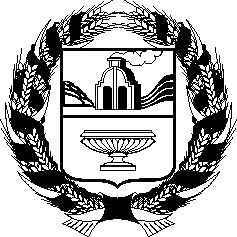 АЛТАЙСКОЕ КРАЕВОЕ ЗАКОНОДАТЕЛЬНОЕ СОБРАНИЕПОСТАНОВЛЕНИЕг. БарнаулРассмотрев проекты федеральных законов, поступившие из Государственной Думы Федерального Собрания Российской Федерации, в соответствии со статьей 26.4 Федерального закона «Об общих принципах организации законодательных (представительных) и исполнительных органов государственной власти субъектов Российской Федерации», статьей 73 Устава (Основного Закона) Алтайского края Алтайское краевое Законодательное Собрание ПОСТАНОВЛЯЕТ:Считать целесообразным принятие следующих проектов федеральных законов:№ 164411-8 «О внесении изменений в статью 14 Федерального закона «О правовом положении иностранных граждан в Российской Федерации» (о регулировании вопросов приема на государственную или муниципальную службу иностранных граждан, а также граждан Российской Федерации, имеющих одновременно гражданство иностранного государства, которое не прекращено по не зависящим от них причинам);№ 183173-8 «О внесении изменений в статьи 13-1 и 13-2 Федерального закона «Об актах гражданского состояния» (в части наделения ФНС России полномочиями по развитию федеральной государственной информационной системы ведения Единого государственного реестра записей актов гражданского состояния);№ 164532-8 «О внесении изменений в статьи 3 и 53 Кодекса внутреннего водного транспорта Российской Федерации и статью 30-3 Федерального закона «О приватизации государственного и муниципального имущества» (в части повышения эффективности использования объектов речных портов);№ 176651-8 «О внесении изменения в статью 8 Федерального закона «О внесении изменений в отдельные законодательные акты Российской Федерации» (в части сокращения оснований для отказа продления договора аренды земельного участка в рамках антикризисных мер поддержки предпринимательства);№ 194710-8 «О внесении изменения в статью 102 части первой Налогового кодекса Российской Федерации» (о распространении режима налоговой тайны на сведения, полученные банками от налоговых органов);№ 169230-8 «О внесении изменений в статьи 193 и 195 Жилищного кодекса Российской Федерации» (в части создания дополнительных условий, препятствующих деятельности недобросовестных управляющих организаций по управлению многоквартирными домами);№ 156395-8 «О внесении изменений в статьи 3 и 5 Федерального закона «Об ответственном обращении с животными и о внесении изменений в отдельные законодательные акты Российской Федерации» (в части установления дополнительных полномочий);№ 157949-8 «О внесении изменений в Федеральный закон «Об ответственном обращении с животными и о внесении изменений в отдельные законодательные акты Российской Федерации» (в части содержания животных);№ 193122-8 «О внесении изменений в статью 6 Федерального закона «Об органической продукции и о внесении изменений в отдельные законодательные акты Российской Федерации» (в части предоставления самозанятым равного доступа для включения в реестр производителей органической продукции);№ 196023-8 «О внесении изменений в Федеральный закон «Об обороте земель сельскохозяйственного назначения» (в целях совершенствования порядка вовлечения в оборот долей в праве общей собственности на земельные участки из земель сельскохозяйственного назначения);№ 196025-8 «О внесении изменений в статью 33-1 Федерального закона «О сельскохозяйственной кооперации» (В части совершенствования порядка внесения некоммерческой организации в государственный реестр саморегулируемых организаций ревизионных союзов сельскохозяйственных кооперативов);№ 173061-8 «О внесении изменений в Федеральный закон «Об обращении лекарственных средств» в целях проведения эксперимента по осуществлению розничной торговли лекарственными препаратами для медицинского применения, отпускаемыми по рецепту на лекарственный препарат, дистанционным способом»;№ 157281-8 «О внесении изменений в Семейный кодекс Российской Федерации и отдельные законодательные акты Российской Федерации» (в части регулирования отношений, связанных с правами и законными интересами детей).Председатель Алтайского краевогоЗаконодательного Собрания                                                                        А.А. Романенко№Об отзывах Алтайского краевого Законодательного Собрания на проекты федеральных законов, поступившие из Государственной Думы Федерального Собрания Российской ФедерацииПроект